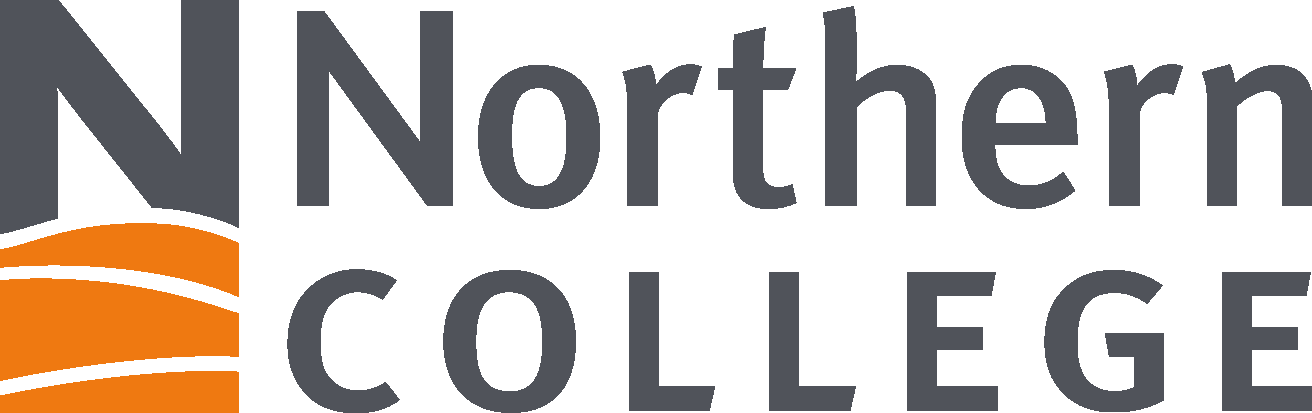 Nomination Form forSHADOW STUDENT REPRESENTATIVE on the Board of GovernorsEffective September 1, 2023 to August 31, 2024NAME OF NOMINEE: __________________________________						(print name)Student Number:  _______________________	Campus:  __________________Telephone #:  ____________________	Email:  __________________________By submitting this nomination, I hereby signify my willingness to stand as
Shadow Student Representative to the Board of Governors from September 1, 2023 to August 31, 2024. I understand if I am selected as a “Shadow” member, I am not a voting-member of the Board; my role is to observe as I prepare to assume the role of Student Governor effective September 2024.  I also understand that this is a volunteer position.STUDENT SECONDERS:1.  		2.  		Print name						Print nameIn the space below, or in a separate document, please answer this question: In 250 words or less, why do you want to assume the role of Shadow member, in preparation for joining the Board in September 2024?Date submitted:  _____________________This completed form and response to the question must be emailed to hanesl@northern.on.ca by 4:00 p.m. Friday, March 10, 2023.The campus selection process will begin three business days after the closing date of the acceptance of nominations:  Wednesday, March 15, 2023.Final interviews for the selection of the Board representative will be held as required, following the completion of the nomination process.